 Signature of PI:                                                                                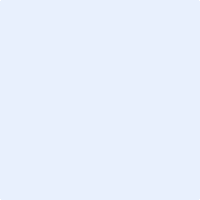 1 Describe post-termination/suspension/ discontinuation follow up plans if any. Also describe any withdrawal plans for the study.                                          (Annexure 9) Premature Termination/ Suspension/ Discontinuation Report Format            Rajiv Gandhi Centre for Biotechnology                                                       EC Ref. No.(for office use):     IHEC Proposal Number:      Title of study:       Principal Investigator (Name, Designation and Affiliation)      Date of EC Approval:    Date of start of study: 	Date of Last Progress Report Submitted to EC:            Date of Last Progress Report Submitted to EC:            Date of Termination/suspension/discontinuation:      Date of Termination/suspension/discontinuation:      Tick the appropriatePremature Termination          Suspension             Discontinuation Tick the appropriatePremature Termination          Suspension             Discontinuation Reason for Termination/Suspension/Discontinuation:       Action taken Post Termination/ Suspension/Discontinuation:      Reason for Termination/Suspension/Discontinuation:       Action taken Post Termination/ Suspension/Discontinuation:      Plans for post study follow up/withdrawal1 (if any):      Plans for post study follow up/withdrawal1 (if any):      Details of study participants:Details of study participants:Total participants to be recruited:         Screened:       Screen failures:           Total participants to be recruited:         Screened:       Screen failures:           Enrolled:          Consent Withdrawn:       Reason(Give details):      Enrolled:          Consent Withdrawn:       Reason(Give details):      Withdrawn by PI:         Reason(Give details):      Withdrawn by PI:         Reason(Give details):      Active on treatment:      Completed treatment :      Participants on Follow-up:      Active on treatment:      Completed treatment :      Participants on Follow-up:      Participants lost to follow up:       Any other:       No. of drop outs:                 Reasons for each drop-out:      Participants lost to follow up:       Any other:       No. of drop outs:                 Reasons for each drop-out:      Total Number of SAEs reported till date in the study:      Have any unexpected adverse events or outcomes observed in the study been reported to the EC?                                                                                                                                                   Yes   No Total Number of SAEs reported till date in the study:      Have any unexpected adverse events or outcomes observed in the study been reported to the EC?                                                                                                                                                   Yes   No Have there been participant complaints or feedback about the study?                      Yes   No If yes, provide details      Have there been participant complaints or feedback about the study?                      Yes   No If yes, provide details      Have there been any suggestions from the SAE Sub Committee?                                Yes   No If yes, have you implemented that suggestion?                                                               Yes   No Have there been any suggestions from the SAE Sub Committee?                                Yes   No If yes, have you implemented that suggestion?                                                               Yes   No Do the procedures for withdrawal of enrolled participants take into account their rights and welfare? (e.g., making arrangements for medical care of research participants): If yes, provide details                                                                                                                                                   Yes   No Summary of Results (if any):      Do the procedures for withdrawal of enrolled participants take into account their rights and welfare? (e.g., making arrangements for medical care of research participants): If yes, provide details                                                                                                                                                   Yes   No Summary of Results (if any):      